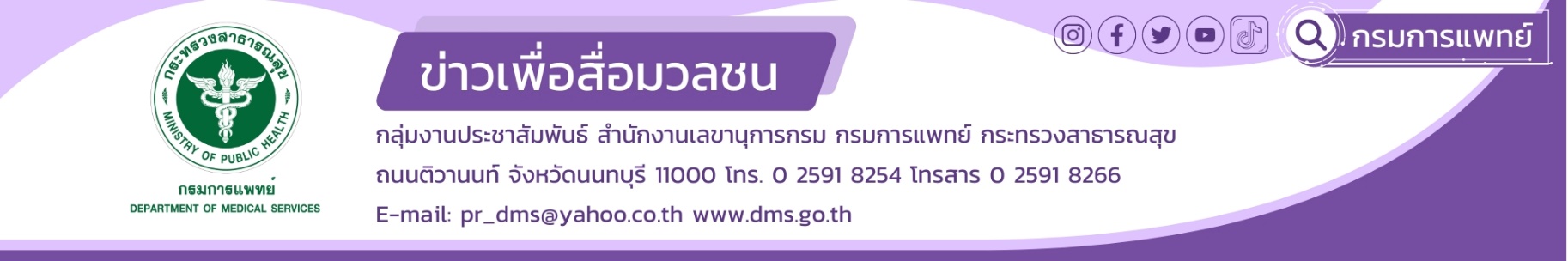 รพ.ราชวิถี กรมการแพทย์ แนะสังเกตสัญญาณเตือนมะเร็งหัวใจ
หากพบอาการผิดปกติควรรีบพบแพทย์กรมการแพทย์ โดยโรงพยาบาลราชวิถี เผย “มะเร็งหัวใจ” โรคร้ายที่สามารถพบได้ในทุกเพศทุกวัย แต่พบได้น้อยมาก อีกทั้ง ยังไม่ทราบสาเหตุของการเกิดโรคและปัจจัยเสี่ยงของการเกิดโรคที่แน่ชัด ควรหมั่นสังเกตอาการของตนเองเพื่อการรักษาที่ทันท่วงทีนายแพทย์ณัฐพงศ์ วงศ์วิวัฒน์ รองอธิบดีกรมการแพทย์ กล่าวว่า มะเร็งหัวใจ (Cardiac cancer หรือ Heart cancer) เป็นโรคที่พบได้น้อยมาก แต่สามารถพบได้ในทุกเพศ ทุกวัย โดยส่วนใหญ่เป็นมะเร็งของอวัยวะอื่นๆ แล้วกระจายมาที่หัวใจ เช่น มะเร็งปอด มะเร็งลำไส้ มะเร็งเต้านม ซึ่งสามารถแพร่กระจายมาที่หัวใจได้ แต่ถ้าเป็นมะเร็งหัวใจเองส่วนใหญ่เกิดจากเซลล์ผนังหลอดเลือดที่เรียกว่า Angiosarcoma ส่วนที่เกิดจากกล้ามเนื้อหัวใจเรียกว่า Rhabdomyosarcoma ซึ่งมะเร็งหัวใจของทั้ง 2 กลุ่มนี้ไม่ค่อยตอบสนองต่อการฉายแสงและยาเคมีบำบัด จึงต้องใช้วิธีรักษาด้วยการผ่าตัดเพื่อเอามะเร็งออกให้หมด โดยมะเร็งหัวใจแบ่งออกเป็น 2 ชนิด ได้แก่ มะเร็งหัวใจปฐมภูมิ ได้แก่ มะเร็ง Angiosarcoma, Rhabdomyosarcoma, Fibrosarcoma, Malignant schwannoma, Mesothelioma และมะเร็งหัวใจทุติยภูมิ (Secondary cardiac cancer หรือ Metastatic cardiac cancer) ได้แก่ มะเร็งปอด มะเร็งเต้านม มะเร็งผิวหนังเมลาโนมา มะเร็งหลอดอาหาร เป็นต้นนายแพทย์จินดา โรจนเมธินทร์ ผู้อำนวยการโรงพยาบาลราชวิถี กล่าวเพิ่มเติมว่า ปัจจุบันยังไม่ทราบสาเหตุของการเกิดโรค รวมถึงยังไม่ทราบว่าอะไรเป็นปัจจัยเสี่ยงของการเกิดโรคที่แน่ชัด โดยอาการของมะเร็งหัวใจมักจะมาด้วยอาการเหล่านี้ ได้แก่ เหนื่อยง่าย หอบ ไอเรื้อรัง มีไข้ต่ำๆ หน้าบวม คอบวม หลอดเลือดดำที่คอโป่ง ตับโต ท้องมานเพราะมีน้ำในช่องท้อง หรือขาบวมกดบุ๋มทั้งสองข้าง สำหรับการตรวจวินิจฉัยมะเร็งหัวใจทำได้โดยการตรวจประวัติทางการแพทย์ต่างๆ ที่สำคัญคือประวัติอาการของผู้ป่วย การตรวจสัญญาณชีพ การตรวจฟังเสียงเต้นของหัวใจด้วยหูฟัง การตรวจร่างกาย การตรวจคลื่นไฟฟ้าหัวใจ การตรวจเอคโคหัวใจ การตรวจสืบค้นอื่นๆ เพิ่มเติมตามดุลยพินิจของแพทย์ซึ่งเป็นการตรวจที่ใช้เทคโนโลยีขั้นสูง เช่น การตรวจภาพหัวใจด้วยเอกซเรย์คอมพิวเตอร์ (CT) และหรือ เอ็มอาร์ไอ (MRI) การตรวจภาพและหลอดเลือดหัวใจด้วยการฉีดสีเข้าหลอดเลือดแดง (Cardiac angiography) และการตรวจก้อนเนื้อหรือรอยโรคด้วยการดูดเซลล์มาตรวจที่เรียกว่า การตรวจทางเซลล์วิทยา และ/หรือ การตัดชิ้นเนื้อจากก้อนเนื้อเพื่อการตรวจทางพยาธิวิทยา ทั้งนี้ การรักษาจะเป็นการผ่าตัดเอาก้อนมะเร็งออกให้หมดด้วยการผ่าตัดเปิดหัวใจโดยตรง (Open heart surgery) และรักษาต่อเนื่องด้วยการให้ยาเคมีบำบัดตามชนิดของแต่ละเซลล์มะเร็ง ซึ่งการรักษาร่วม ทั้งผ่าตัด การให้ยาเคมีบำบัด การฉายแสง จะขึ้นกับระยะของโรค ขนาดและชนิดของมะเร็ง อย่างไรก็ตาม เมื่อร่างกายเกิดความผิดปกติควรรีบพบแพทย์เพื่อตรวจวินิจฉัยและรับการรักษาอย่างถูกต้องต่อไป************************************************
#กรมการแพทย์  #โรงพยาบาลราชวิถี  #มะเร็งหัวใจ - ขอขอบคุณ -
            1 กุมภาพันธ์ 2566